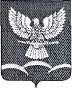 АДМИНИСТРАЦИЯ НОВОТИТАРОВСКОГОСЕЛЬСКОГО ПОСЕЛЕНИЯ ДИНСКОГО РАЙОНАПОСТАНОВЛЕНИЕот 23.11.2015                                                                                                   №  1072станица НовотитаровскаяВ целях повышения уровня качества исполнения муниципальных функций (предоставления муниципальных услуг) в соответствии с Жилищным кодексом Российской Федерации, Федеральным законом от 27.07.2010 № 210-ФЗ «Об организации предоставления государственных и муниципальных услуг», Федеральным законом  от 06.10.2003 №131-ФЗ «Об общих принципах организации местного самоуправления в Российской Федерации», постановлением Правительства РФ от 28.01.2006 № 47 «Об утверждении Положения о признании помещения жилым помещением, жилого помещения непригодным для проживания и многоквартирного дома аварийным и подлежащим сносу или реконструкции» Уставом Новотитаровского сельского поселения Динского района,  п о с т а н о в л я ю:1. Утвердить административный регламент администрации Новотитаровского сельского поселения Динского района по предоставлению муниципальной услуги «Признание многоквартирного дома аварийным и подлежащим сносу или реконструкции» (прилагается).2. Постановление администрации Новотитаровского сельского поселения Динского района от 04.07.2012 года № 651 «Об утверждении административного регламента администрации Новотитаровского сельского поселения Динского района по предоставлению муниципальной услуги «Признание многоквартирного дома аварийным и подлежащим сносу или реконструкции» считать утратившим силу.4. Начальнику отдела земельных и архитектурных отношений администрации Новотитаровского сельского поселения Динского района (Власова) обеспечить размещение настоящего постановления на интернет-сайте администрации Новотитаровского сельского поселения Динского района www.novotitarovskaya.info.3. Контроль за выполнением настоящего постановления  оставляю за собой.5. Постановление вступает в силу со дня его обнародования.Глава Новотитаровскогосельского поселения                                                              	        С.К. КошманОб утверждении административного регламента администрации Новотитаровского сельского поселения Динского  района по предоставлению муниципальной услуги «Признание многоквартирного дома аварийным и подлежащим сносу или реконструкции»